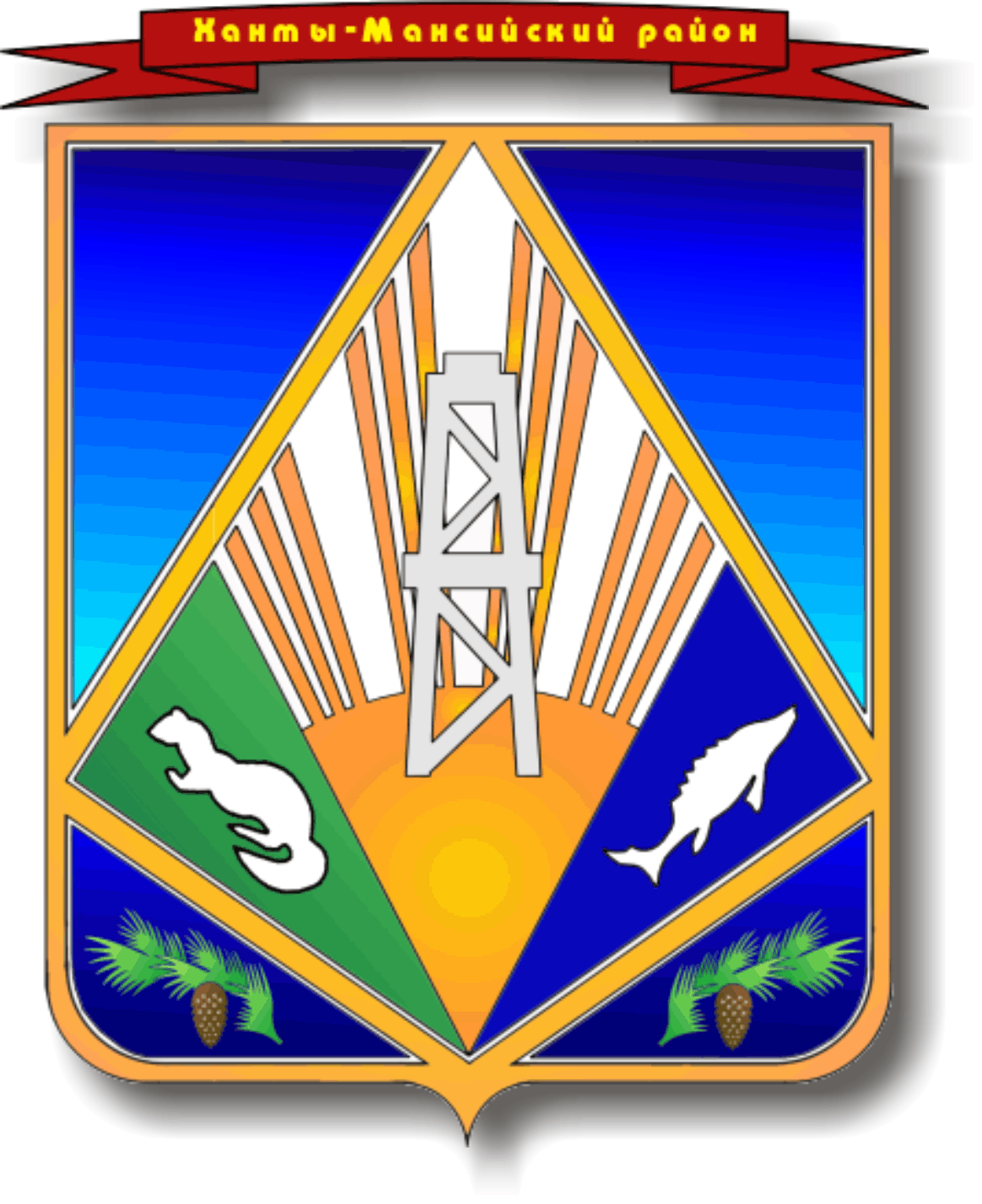 МУНИЦИПАЛЬНОЕ ОБРАЗОВАНИЕХАНТЫ-МАНСИЙСКИЙ РАЙОНХанты-Мансийский автономный округ – ЮграАДМИНИСТРАЦИЯ ХАНТЫ-МАНСИЙСКОГО РАЙОНАП О С Т А Н О В Л Е Н И Еот  [Дата документа]	         № [Номер документа]г. Ханты-МансийскОб отмене постановления администрации Ханты-Мансийского районаот 12 ноября 2018 г. N 329«О муниципальной программе Ханты-Мансийского района «Молодое поколение Ханты-Мансийскогорайона на 2019 - 2022 годы»В целях приведения муниципальных нормативных правовых актов Ханты-Мансийского района в соответствие с действующим законодательством и Уставом Ханты-Мансийского района:	1. Признать утратившими силу с 1 января 2021 года постановления администрации Ханты-Мансийского района:от 12 ноября 2018 года № 329 «О муниципальной программе Ханты - Мансийского района «Молодое поколение Ханты-Мансийского района на 2019 – 2022 годы»; от 18 апреля 2019 года № 112 «О внесении изменений в постановление администрации Ханты-Мансийского района от 12 ноября 2018 года № 329 «О муниципальной программе Ханты-Мансийского района «Молодое поколение Ханты-Мансийского района на 2019 - 2021 годы»;  от 25 июля 2019 года № 197 «О внесении изменений в постановление администрации Ханты-Мансийского района от 12 ноября 2018 года № 329 «О муниципальной программе Ханты-Мансийского района «Молодое поколение Ханты-Мансийского района на 2019 - 2021 годы»;  от 24 сентября 2019 года № 239 «О внесении изменений в постановление администрации Ханты-Мансийского района от 12 ноября 2018 года № 329 «О муниципальной программе Ханты-Мансийского района «Молодое поколение Ханты-Мансийского района на 2019 - 2021 годы»;от 5 ноября 2019 года № 296 «О внесении изменений в постановление администрации Ханты-Мансийского района от 12 ноября 2018 года № 329 «О муниципальной программе Ханты-Мансийского района «Молодое поколение Ханты-Мансийского района на 2019 - 2021 годы»;от 10 февраля 2020 года № 42 «О внесении изменений в постановление администрации Ханты-Мансийского района от 12 ноября 2018 года № 329 «О муниципальной программе Ханты - Мансийского района «Молодое поколение Ханты-Мансийского района на 2019 - 2022 годы»;от 8 апреля 2020 года № 90 «О внесении изменений в постановление администрации Ханты-Мансийского района от 12 ноября 2018 года № 329 «О муниципальной программе Ханты-Мансийского района «Молодое поколение Ханты-Мансийского района на 2019 - 2022 годы»;от 21 августа 2020 года № 236 «О внесении изменений в постановление администрации Ханты-Мансийского района от 12 ноября 2018 года № 329 «О муниципальной программе Ханты-Мансийского района «Молодое поколение Ханты-Мансийского района на 2019 - 2022 годы»;от 19 мая 2021 года № 120 О внесении изменений в постановление администрации Ханты-Мансийского района от 12 ноября 2018 года № 329 «О муниципальной программе Ханты-Мансийского района «Молодое поколение Ханты-Мансийского района на 2019 – 2022 годы».2. Опубликовать настоящее постановление в газете «Наш район» 
и разместить на официальном сайте администрации Ханты-Мансийского района.	3. Контроль за выполнением постановления возложить 
на заместителя главы Ханты-Мансийского района по социальным вопросам.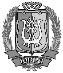 ГлаваХанты-Мансийского районаДОКУМЕНТ ПОДПИСАНЭЛЕКТРОННОЙ ПОДПИСЬЮСертификат  [Номер сертификата 1]Владелец [Владелец сертификата 1]Действителен с [ДатаС 1] по [ДатаПо 1]К.Р.Минулин